   …………… KAZI ALANI HARİTASI                       (ÖRNEK 1)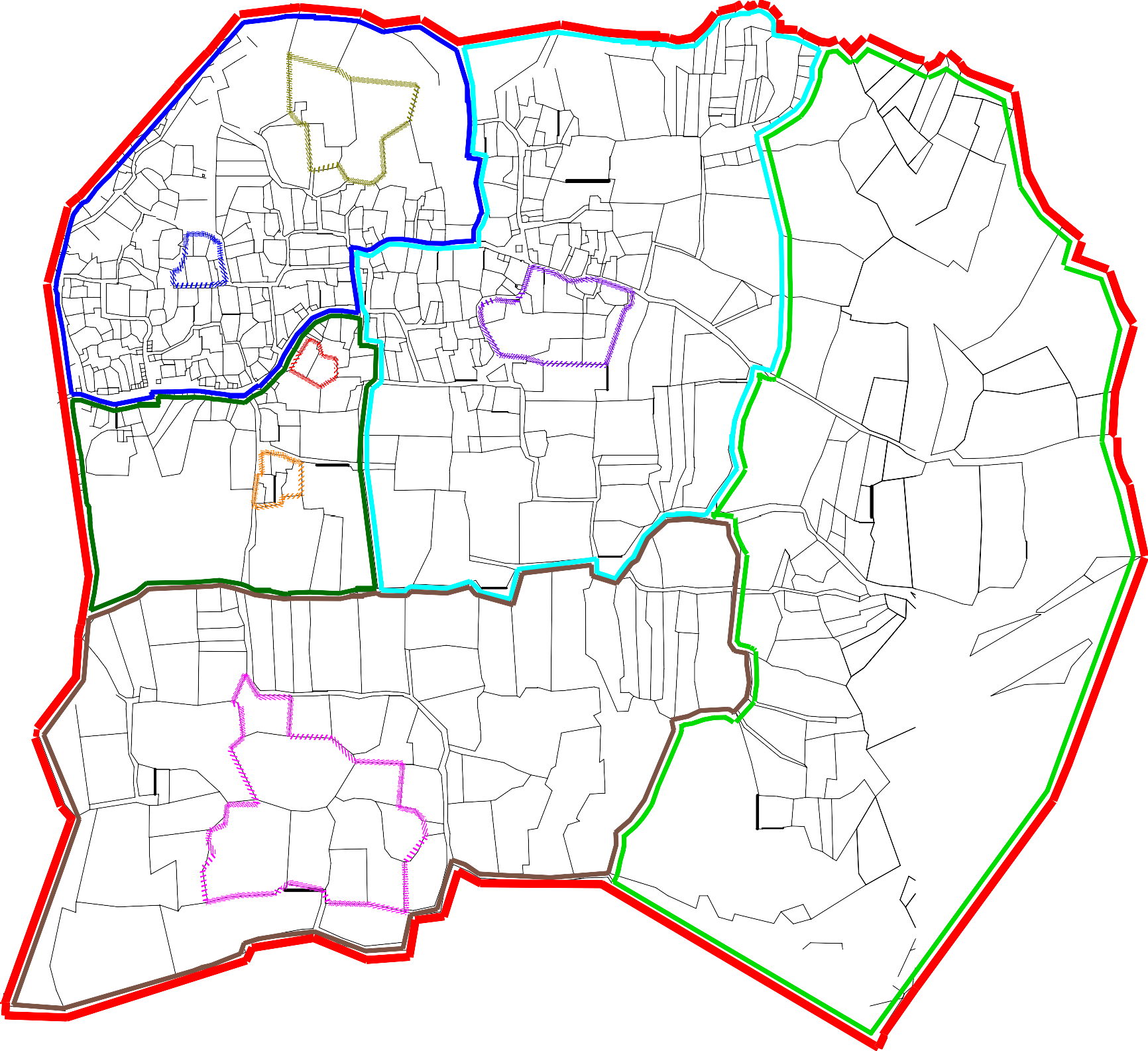 ………. YILI, .................  İLİ, ………… İLÇESİ...................... KAZILARIK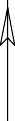 KAZI ALANI SINIRI ……YILI KAZI ALANI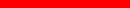 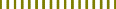 DER. ARKEOLOJİK SİT SINIRI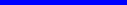 DER. ARKEOLOJİK SİT SINIRI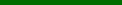 DER. ARKEOLOJİK SİT SINIRI KENTSEL SİT SINIRI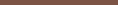 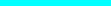 DOĞAL SİT SINIRI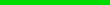 ÖZEL MÜLKİYET ORMAN MÜLKİYETİ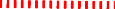 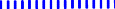 MALİYE HAZİNESİ MÜLKİYETİ KÖY TÜZEL KİŞİLİĞİ MÜLKİYETİ HİSSELİ TAPU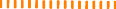 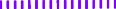 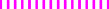 ..../..../…….İMZA    KAZI BAŞKANININ ADI VE SOYADI